Year 2 Phonics – Week commencing 30th MarchMondayIn school, we have been doing lots of learning about suffixes. We are going to consolidate some of this learning this week. Today, read the story below and write down any words you can find using the -er, -est and -y suffixes in CVCC words. Can you add any of your own words?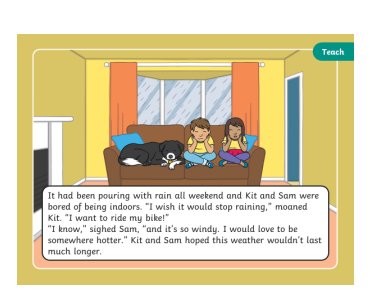 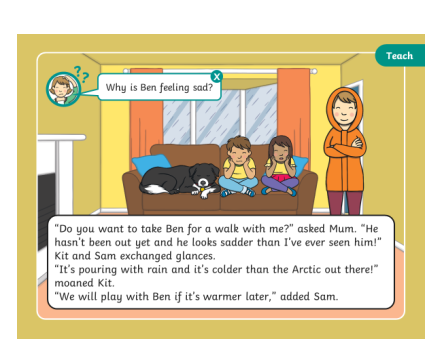 TuesdayRemind yourself of the words with suffixes that we looked at yesterday.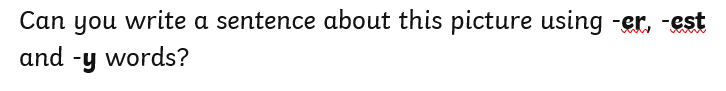 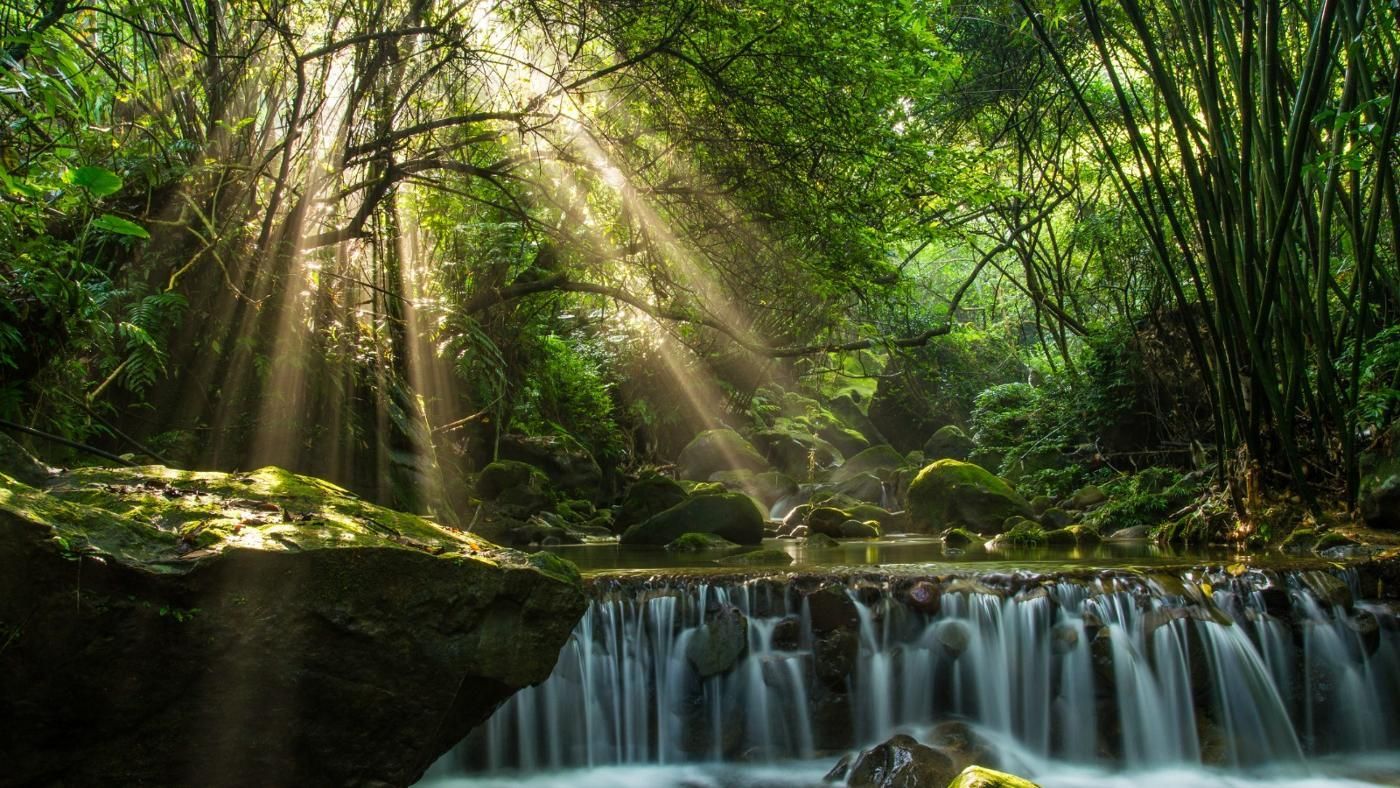 WednesdayThis week we have looked at CVCC words, such as wind or calm, that we add suffixes to. They can change to windy and calmest, for example, but the root word doesn’t change.
Today we are going to look at CVC words and what changes about the root word when we add a suffix.Can you explain to someone at home what happened here?Pop -> PoppedHop -> HoppingSee if you can now change the other words below to add -ed and -ing suffixes.RapHugJogFitHumSee if you can think of any other words where this spelling pattern is the same.Thursday – Change the words then complete the challenge. 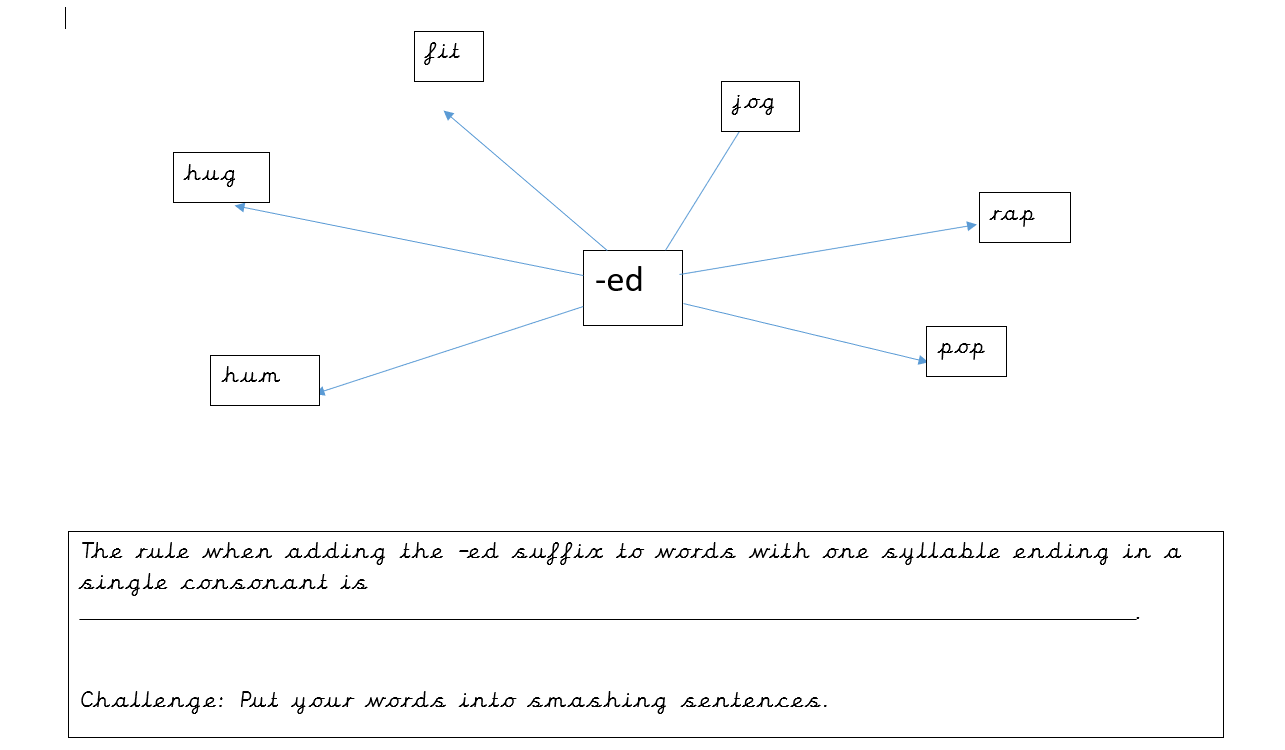 FridayToday is your chance to be creative with what we have learnt this week! We would like you to use the words with suffixes we have worked on to create something. It could be a story, a comic strip, a board game, a word hunt in your house or garden…the possibilities are endless!We would love to see what you come up with via Twitter or email.